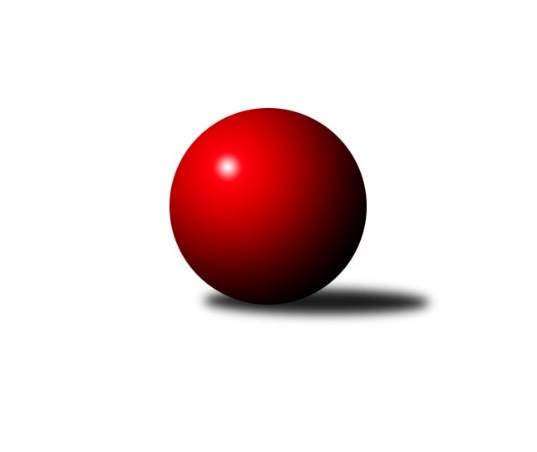 Č.2Ročník 2022/2023	1.10.2022Nejlepšího výkonu v tomto kole: 2509 dosáhlo družstvo: TJ Teplice Letná BKrajský přebor Ústeckého kraje 2022/2023Výsledky 2. kolaSouhrnný přehled výsledků:Sokol Spořice	- SKK Bílina	2:6	2318:2361	4.5:7.5	1.10.SK Verneřice B	- Sokol Ústí n. L.	3:5	2229:2238	7.0:5.0	1.10.TJ Elektrárny Kadaň B	- SKK Podbořany B	4:4	2494:2492	7.0:5.0	1.10.TJ Lokomotiva Ústí n. L. C	- TJ Teplice Letná B	2:6	2488:2509	6.5:5.5	1.10.Tabulka družstev:	1.	SKK Bílina	2	2	0	0	13.0 : 3.0 	17.0 : 7.0 	 2371	4	2.	Sokol Ústí n. L.	2	2	0	0	10.0 : 6.0 	10.0 : 14.0 	 2226	4	3.	TJ Teplice Letná B	1	1	0	0	6.0 : 2.0 	5.5 : 6.5 	 2509	2	4.	TJ Elektrárny Kadaň B	1	0	1	0	4.0 : 4.0 	7.0 : 5.0 	 2494	1	5.	SKK Podbořany B	1	0	1	0	4.0 : 4.0 	5.0 : 7.0 	 2492	1	6.	TJ Lokomotiva Žatec	1	0	1	0	4.0 : 4.0 	5.0 : 7.0 	 2445	1	7.	Sokol Spořice	2	0	1	1	6.0 : 10.0 	11.5 : 12.5 	 2374	1	8.	TJ Lokomotiva Ústí n. L. C	2	0	0	2	5.0 : 11.0 	13.5 : 10.5 	 2339	0	9.	SK Verneřice B	2	0	0	2	4.0 : 12.0 	9.5 : 14.5 	 2214	0Podrobné výsledky kola:	 Sokol Spořice	2318	2:6	2361	SKK Bílina	Petr Andres	 	 203 	 189 		392 	 0.5:1.5 	 399 	 	203 	 196		Zdeněk Vítr	Gustav Marenčák	 	 206 	 171 		377 	 2:0 	 346 	 	183 	 163		Martin Vích	Horst Schmiedl	 	 191 	 203 		394 	 0:2 	 416 	 	208 	 208		Lukáš Uhlíř	Štefan Kutěra	 	 209 	 223 		432 	 1:1 	 428 	 	215 	 213		Pavlína Černíková	Václav Kordulík	 	 172 	 187 		359 	 0:2 	 407 	 	212 	 195		Jiří Pavelka	Petr Vokálek	 	 178 	 186 		364 	 1:1 	 365 	 	199 	 166		Josef Šímarozhodčí: Štefan KutěraNejlepší výkon utkání: 432 - Štefan Kutěra	 SK Verneřice B	2229	3:5	2238	Sokol Ústí n. L.	Hana Machová	 	 132 	 173 		305 	 0:2 	 399 	 	188 	 211		Petr Kunt ml.	Kamila Ledwoňová	 	 204 	 208 		412 	 2:0 	 356 	 	193 	 163		Patrik Bílek	Pavlína Sekyrová	 	 209 	 192 		401 	 1:1 	 385 	 	171 	 214		Petr Staněk	David Sekyra	 	 182 	 180 		362 	 2:0 	 328 	 	178 	 150		Petr Kuneš	Miroslav Zítka	 	 176 	 188 		364 	 1:1 	 375 	 	161 	 214		Jindřich Wolf	Ladislav Moravec	 	 187 	 198 		385 	 1:1 	 395 	 	165 	 230		Petr Kunt st.rozhodčí: Milan ŠelichaNejlepší výkon utkání: 412 - Kamila Ledwoňová	 TJ Elektrárny Kadaň B	2494	4:4	2492	SKK Podbořany B	Pavel Bidmon	 	 215 	 195 		410 	 1:1 	 433 	 	211 	 222		Kamil Srkal	Kateřina Ambrová	 	 190 	 225 		415 	 1:1 	 428 	 	225 	 203		David Marcelly	Robert Ambra	 	 205 	 210 		415 	 1:1 	 428 	 	219 	 209		Vladislav Krusman	Barbora Ambrová	 	 208 	 240 		448 	 2:0 	 406 	 	203 	 203		Nela Šuterová	Antonín Onderka	 	 201 	 217 		418 	 2:0 	 391 	 	177 	 214		Vlastimil Heryšer	Zdeněk Hošek	 	 198 	 190 		388 	 0:2 	 406 	 	200 	 206		Marek Půtarozhodčí: Robert AmbraNejlepší výkon utkání: 448 - Barbora Ambrová	 TJ Lokomotiva Ústí n. L. C	2488	2:6	2509	TJ Teplice Letná B	Jaroslav Vorlický	 	 209 	 179 		388 	 1:1 	 409 	 	194 	 215		Jindřich Formánek	Zdenek Ramajzl	 	 201 	 212 		413 	 0:2 	 437 	 	203 	 234		Martin Dolejší	Květuše Strachoňová	 	 220 	 203 		423 	 1:1 	 432 	 	214 	 218		Josef Jiřinský	Zuzana Tiličková	 	 202 	 231 		433 	 2:0 	 389 	 	191 	 198		Karel Bouša	Marcela Bořutová	 	 208 	 214 		422 	 1.5:0.5 	 404 	 	208 	 196		Milan Hnilica	Zdeněk Rauner	 	 193 	 216 		409 	 1:1 	 438 	 	224 	 214		Tomáš Čecháčekrozhodčí: Jitka SottnerováNejlepší výkon utkání: 438 - Tomáš ČecháčekPořadí jednotlivců:	jméno hráče	družstvo	celkem	plné	dorážka	chyby	poměr kuž.	Maximum	1.	Václav Tajbl  st.	TJ Lokomotiva Žatec	457.00	314.0	143.0	3.0	1/1	(457)	2.	Barbora Ambrová 	TJ Elektrárny Kadaň B	448.00	323.0	125.0	6.0	1/1	(448)	3.	Štefan Kutěra 	Sokol Spořice	439.50	295.5	144.0	6.5	2/2	(447)	4.	Tomáš Čecháček 	TJ Teplice Letná B	438.00	294.0	144.0	4.0	1/1	(438)	5.	Martin Dolejší 	TJ Teplice Letná B	437.00	293.0	144.0	5.0	1/1	(437)	6.	Zdeněk Ptáček  st.	TJ Lokomotiva Žatec	434.00	273.0	161.0	5.0	1/1	(434)	7.	Kamil Srkal 	SKK Podbořany B	433.00	307.0	126.0	11.0	1/1	(433)	8.	Josef Jiřinský 	TJ Teplice Letná B	432.00	300.0	132.0	7.0	1/1	(432)	9.	Vladislav Krusman 	SKK Podbořany B	428.00	290.0	138.0	7.0	1/1	(428)	10.	David Marcelly 	SKK Podbořany B	428.00	295.0	133.0	8.0	1/1	(428)	11.	Iveta Ptáčková 	TJ Lokomotiva Žatec	422.00	299.0	123.0	8.0	1/1	(422)	12.	Antonín Onderka 	TJ Elektrárny Kadaň B	418.00	293.0	125.0	4.0	1/1	(418)	13.	Kateřina Ambrová 	TJ Elektrárny Kadaň B	415.00	275.0	140.0	4.0	1/1	(415)	14.	Robert Ambra 	TJ Elektrárny Kadaň B	415.00	275.0	140.0	8.0	1/1	(415)	15.	Lukáš Uhlíř 	SKK Bílina	411.00	286.0	125.0	3.0	2/2	(416)	16.	Petr Kunt  ml.	Sokol Ústí n. L.	411.00	292.0	119.0	9.5	2/2	(423)	17.	Pavel Bidmon 	TJ Elektrárny Kadaň B	410.00	299.0	111.0	8.0	1/1	(410)	18.	Ladislav Moravec 	SK Verneřice B	409.50	264.5	145.0	8.5	2/2	(434)	19.	Jindřich Formánek 	TJ Teplice Letná B	409.00	286.0	123.0	11.0	1/1	(409)	20.	Jiří Pavelka 	SKK Bílina	408.00	283.5	124.5	9.0	2/2	(409)	21.	Marek Půta 	SKK Podbořany B	406.00	274.0	132.0	6.0	1/1	(406)	22.	Nela Šuterová 	SKK Podbořany B	406.00	282.0	124.0	6.0	1/1	(406)	23.	Gustav Marenčák 	Sokol Spořice	404.50	277.5	127.0	10.5	2/2	(432)	24.	Milan Hnilica 	TJ Teplice Letná B	404.00	280.0	124.0	13.0	1/1	(404)	25.	Pavlína Černíková 	SKK Bílina	402.00	286.5	115.5	8.5	2/2	(428)	26.	Zdeněk Vítr 	SKK Bílina	399.50	265.5	134.0	8.0	2/2	(400)	27.	Zuzana Tiličková 	TJ Lokomotiva Ústí n. L. C	399.00	289.0	110.0	14.0	2/2	(433)	28.	Petr Andres 	Sokol Spořice	397.50	278.5	119.0	8.5	2/2	(403)	29.	Horst Schmiedl 	Sokol Spořice	397.50	278.5	119.0	10.0	2/2	(401)	30.	Zdeněk Rauner 	TJ Lokomotiva Ústí n. L. C	394.00	261.0	133.0	5.5	2/2	(409)	31.	Lubomír Ptáček 	TJ Lokomotiva Žatec	393.00	296.0	97.0	12.0	1/1	(393)	32.	Kamila Ledwoňová 	SK Verneřice B	392.00	281.5	110.5	7.0	2/2	(412)	33.	Vlastimil Heryšer 	SKK Podbořany B	391.00	294.0	97.0	12.0	1/1	(391)	34.	Karel Bouša 	TJ Teplice Letná B	389.00	277.0	112.0	9.0	1/1	(389)	35.	Zdeněk Hošek 	TJ Elektrárny Kadaň B	388.00	263.0	125.0	7.0	1/1	(388)	36.	Pavlína Sekyrová 	SK Verneřice B	384.00	270.0	114.0	10.5	2/2	(401)	37.	Květuše Strachoňová 	TJ Lokomotiva Ústí n. L. C	383.50	279.5	104.0	11.5	2/2	(423)	38.	Zdenek Ramajzl 	TJ Lokomotiva Ústí n. L. C	383.00	283.0	100.0	12.0	2/2	(413)	39.	Petr Kunt  st.	Sokol Ústí n. L.	382.50	269.5	113.0	11.0	2/2	(395)	40.	Marcela Bořutová 	TJ Lokomotiva Ústí n. L. C	378.50	266.0	112.5	11.5	2/2	(422)	41.	Šárka Uhlíková 	TJ Lokomotiva Žatec	378.00	267.0	111.0	5.0	1/1	(378)	42.	Václav Kordulík 	Sokol Spořice	372.50	262.0	110.5	12.0	2/2	(386)	43.	Jindřich Wolf 	Sokol Ústí n. L.	371.00	266.0	105.0	9.0	2/2	(375)	44.	Dominik Manga 	TJ Lokomotiva Žatec	361.00	256.0	105.0	12.0	1/1	(361)	45.	Miroslav Zítka 	SK Verneřice B	359.00	262.5	96.5	14.0	2/2	(364)	46.	Martin Vích 	SKK Bílina	357.50	252.0	105.5	12.5	2/2	(369)	47.	Patrik Bílek 	Sokol Ústí n. L.	342.50	255.0	87.5	18.0	2/2	(356)	48.	David Sekyra 	SK Verneřice B	341.50	264.0	77.5	17.5	2/2	(362)	49.	Hana Machová 	SK Verneřice B	328.00	252.5	75.5	22.5	2/2	(351)		Petr Bílek 	Sokol Ústí n. L.	422.00	276.0	146.0	6.0	1/2	(422)		Martin Čecho 	SKK Bílina	421.00	305.0	116.0	13.0	1/2	(421)		Kristýna Vorlická 	TJ Lokomotiva Ústí n. L. C	413.00	297.0	116.0	7.0	1/2	(413)		Jaroslav Vorlický 	TJ Lokomotiva Ústí n. L. C	388.00	280.0	108.0	16.0	1/2	(388)		Petr Staněk 	Sokol Ústí n. L.	385.00	285.0	100.0	10.0	1/2	(385)		Josef Šíma 	SKK Bílina	365.00	248.0	117.0	10.0	1/2	(365)		Petr Vokálek 	Sokol Spořice	364.00	268.0	96.0	11.0	1/2	(364)		Jiří Wetzler 	Sokol Spořice	360.00	274.0	86.0	19.0	1/2	(360)		Petr Kuneš 	Sokol Ústí n. L.	328.00	250.0	78.0	17.0	1/2	(328)Sportovně technické informace:Starty náhradníků:registrační číslo	jméno a příjmení 	datum startu 	družstvo	číslo startu24210	Petr Vokálek	01.10.2022	Sokol Spořice	1x25943	Jaroslav Vorlický	01.10.2022	TJ Lokomotiva Ústí n. L. C	1x18387	Petr Staněk	01.10.2022	Sokol Ústí n. L.	1x
Hráči dopsaní na soupisku:registrační číslo	jméno a příjmení 	datum startu 	družstvo	25380	David Marcelly	01.10.2022	SKK Podbořany B	25427	Nela Šuterová	01.10.2022	SKK Podbořany B	19420	Marek Půta	01.10.2022	SKK Podbořany B	Program dalšího kola:3. kolo7.10.2022	pá	17:00	TJ Teplice Letná B - SKK Podbořany B (dohrávka z 1. kola)	15.10.2022	so	9:00	TJ Lokomotiva Žatec - TJ Elektrárny Kadaň B				SKK Bílina - -- volný los --	15.10.2022	so	9:00	TJ Teplice Letná B - SK Verneřice B	15.10.2022	so	9:00	Sokol Ústí n. L. - Sokol Spořice	Nejlepší šestka kola - absolutněNejlepší šestka kola - absolutněNejlepší šestka kola - absolutněNejlepší šestka kola - absolutněNejlepší šestka kola - dle průměru kuželenNejlepší šestka kola - dle průměru kuželenNejlepší šestka kola - dle průměru kuželenNejlepší šestka kola - dle průměru kuželenNejlepší šestka kola - dle průměru kuželenPočetJménoNázev týmuVýkonPočetJménoNázev týmuPrůměr (%)Výkon1xBarbora AmbrováEl. Kadaň B4482xŠtefan KutěraSokol Spořice111.264321xTomáš ČecháčekTeplice B4381xPavlína ČerníkováBílina110.234282xMartin DolejšíTeplice B4371xTomáš ČecháčekTeplice B108.054381xKamil SrkalPodbořany B4332xMartin DolejšíTeplice B107.814371xZuzana TiličkováLok. Ústí C4331xLukáš UhlířBílina107.144162xŠtefan KutěraSokol Spořice4321xBarbora AmbrováEl. Kadaň B106.99448